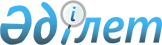 О внесении изменений в постановления Правительства Республики Казахстан от 18 марта 2002 года № 323 "О назначении представителей Республики Казахстан в Советах Управляющих" и от 27 марта 2002 года № 357 "О назначении Национального координатора от Республики Казахстан по программе TACIS"Постановление Правительства Республики Казахстан от 19 декабря 2012 года № 1615
      Правительство Республики Казахстан ПОСТАНОВЛЯЕТ:
      1. Внести в некоторые решения Правительства Республики Казахстан следующие изменения:
      1) в постановлении Правительства Республики Казахстан от 18 марта 2002 года № 323 "О назначении представителей Республики Казахстан в Советах Управляющих":
      в пункте 1:
      абзац третий подпункта 1) изложить в следующей редакции:
      "заместителем Управляющего – вице-министра финансов Республики Казахстан Даленова Руслана Ерболатовича;";
      абзац третий подпункта 3) изложить в следующей редакции:
      "заместителем Управляющего – вице-министра экономического развития и торговли Республики Казахстан Искандирова Абая Мукашевича;";
      абзац второй подпункта 4) изложить в следующей редакции:
      "Управляющим – Министра экономического развития и торговли Республики Казахстан Досаева Ерболата Аскарбековича,";
      абзац второй подпункта 5) изложить в следующей редакции:
      "Управляющим – Заместителя Премьер-Министра Республики Казахстан - Министра индустрии и новых технологий Республики Казахстан Исекешева Асета Орентаевича,";
      2) утратил силу постановлением Правительства РК от 29.08.2016 № 488.
      Сноска. Пункт 1 с изменением, внесенным постановлением Правительства РК от 29.08.2016 № 488.
      2. Настоящее постановление вводится в действие со дня подписания.
					© 2012. РГП на ПХВ «Институт законодательства и правовой информации Республики Казахстан» Министерства юстиции Республики Казахстан
				
Премьер-Министр
Республики Казахстан
С. Ахметов